[For use in  Action 3.1 ]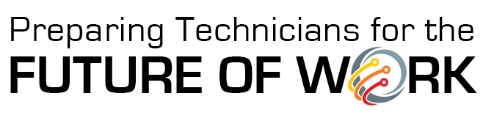 Cross-Disciplinary STEM Core Curriculum MatrixINSTRUCTIONSThis Matrix can be used by the Implementation Team to document the integration points for cross-disciplinary STEM core skills. They may wish to refer to the Skill Sets Glossary during this activity. Column 1: Based on the results of Step 2 activities, edit the skill sets in each of the three broad skill areas to reflect the prioritized list of skill sets that will be integrated into technician programs across disciplines.Column 2: Based on the Step 3 activities, note whether prioritized skill sets are taught.Column 3: If prioritized skill sets are taught in the program, indicate where.Column 4: Indicate whether you have lessons related to the prioritized skill set that can be shared with the team.Column 5: If prioritized skill sets are not taught, note integration points where the cross-disciplinary skills could be taught. Following completion of the MatrixTeams are encouraged to explore the Instructional Cards available through the Preparing Technicians for the Future of Work project. If there are remaining content gaps to be addressed,  team members should consider using the scenario development tools as a springboard for creating cross-disciplinary lessons for integration.WORKSHEET COLOR LEGENDDATA KNOWLEDGE & ANALYSISADVANCED DIGITAL LITERACY BUSINESS KNOWLEDGE & PROCESSES CanaryData Knowledge & AnalysisPinkAdvanced Digital Literacy  Blue Business Knowledge & Processes DATA KNOWLEDGE & ANALYSISSKILL SETSDO WE TEACH THIS SKILL IN OUR PROGRAM? DO WE TEACH THIS SKILL IN OUR PROGRAM? IF YES, WHERE IN THE CURRICULUM DO WE TEACH IT?DO YOU HAVE LESSONS ON THIS SKILL SET TO SHARE?DO YOU HAVE LESSONS ON THIS SKILL SET TO SHARE?IF NO, WHERE ARE THE CROSS-DISCIPLINARY INTEGRATION POINTS?DATA KNOWLEDGE & ANALYSISSKILL SETSYESNOIF YES, WHERE IN THE CURRICULUM DO WE TEACH IT?YESNOIF NO, WHERE ARE THE CROSS-DISCIPLINARY INTEGRATION POINTS?Analytics toolsComputational thinkingData analysisData backup and restorationDatabasesData fluencyData life cycleData managementData modelingData storageData visualizationQuery languagesSpreadsheetsStatisticsADVANCED DIGITAL LITERACYSKILL SETSDO WE TEACH THIS SKILL IN OUR PROGRAM?DO WE TEACH THIS SKILL IN OUR PROGRAM?IF YES, WHERE IN THE CURRICULUM DO WE TEACH IT?DO YOU HAVE LESSONS ON THIS SKILL SET TO SHARE?DO YOU HAVE LESSONS ON THIS SKILL SET TO SHARE?IF NO, WHERE ARE THE CROSS-DISCIPLINARY INTEGRATION POINTS?ADVANCED DIGITAL LITERACYSKILL SETSYESNOIF YES, WHERE IN THE CURRICULUM DO WE TEACH IT?YESNOIF NO, WHERE ARE THE CROSS-DISCIPLINARY INTEGRATION POINTS?Artificial intelligence/
machine learningAutomation/
roboticsBasic programmingCloud literacyDigital fluencyDigital twinsEdge computingFunction block diagram programmingHuman-Machine Interface (HMI)Internet of Things (IoT)Network architectureNetwork communicationSecurity controlsBUSINESS KNOWLEDGE & PROCESSESSKILL SETSDO WE TEACH THIS SKILL SET IN OUR PROGRAM?DO WE TEACH THIS SKILL SET IN OUR PROGRAM?IF YES, WHERE IN THE CURRICULUM DO WE TEACH IT?DO YOU HAVE LESSONS ON THIS SKILL SET TO SHARE?DO YOU HAVE LESSONS ON THIS SKILL SET TO SHARE?IF NO, WHERE ARE THE CROSS-DISCIPLINARY INTEGRATION POINTS?BUSINESS KNOWLEDGE & PROCESSESSKILL SETSYESNOIF YES, WHERE IN THE CURRICULUM DO WE TEACH IT?YESNOIF NO, WHERE ARE THE CROSS-DISCIPLINARY INTEGRATION POINTS?Business CyclesBlockchainCommunicationContinuous process improvementCustomer/
stakeholder analysisEntrepreneurial mindsetEthicsLean processesMarket trendsOverall Equipment Efficiency (OEE)Return on Investment (ROI)Risk managementSupply and demandSupply chainsVertical and horizontal integration